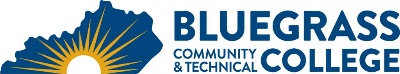 Program Coordinator: Jamie Clark	E-mail:  Jamie.leigh@kctcs.edu	Phone:  859-246-6651Program Website:  https://bluegrass.kctcs.edu/education-training/program-finder/administrative-office-technology.aspxStudent Name:		Student ID: Students need to be at KCTCS placement levels for all coursesNote:  25% of Total Program Credit Hours must be earned at Bluegrass Community and Technical CollegeAdvisor Name:	Advisor Signature: _________________________________________Student Name:	Student Signature: ________________________________________First SemesterCreditsTermGradePrereqs/NotesOST 105 Intro to Information Systems3This is the required Digital Literacy for AOTENG 101 Writing I OROST 108 Editing Skills for the Office Professional3OST 110 Document Formatting and Word Processing3If student can’t type 26 wpm refer to OST 101OST 160 Records and Database Management3OST 109 Legal Terminology3Total Semester Credit Hours15Special Instructions: